Time Periods : Archaic          Early Classical       High Classical         Late Classical         Hellenistic****Add “need to Know” dates for each period  *******Artists (not in order)Praxiteles     Myron     Polykleitos    Pericles    Praxiteles     LysipposSculptures 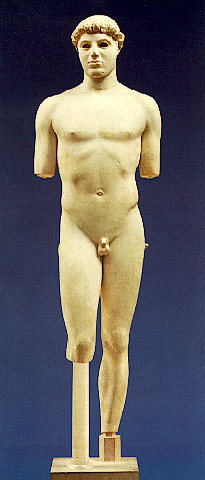 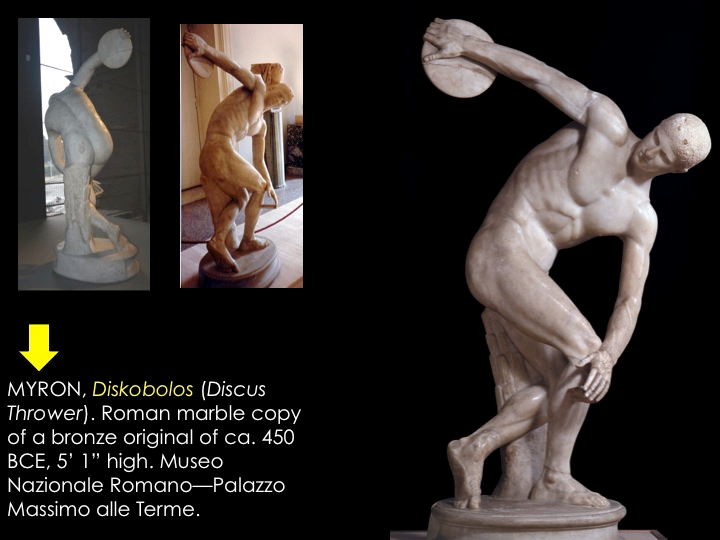 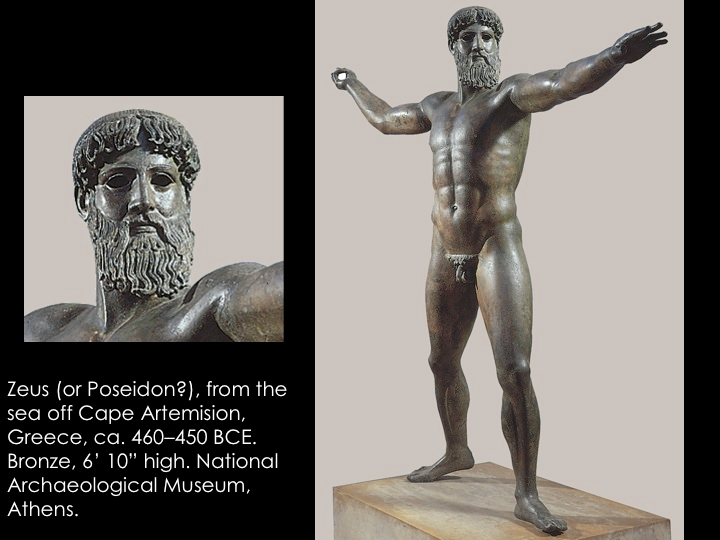 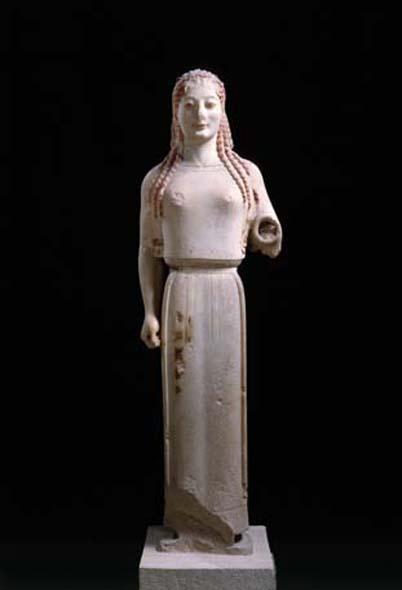 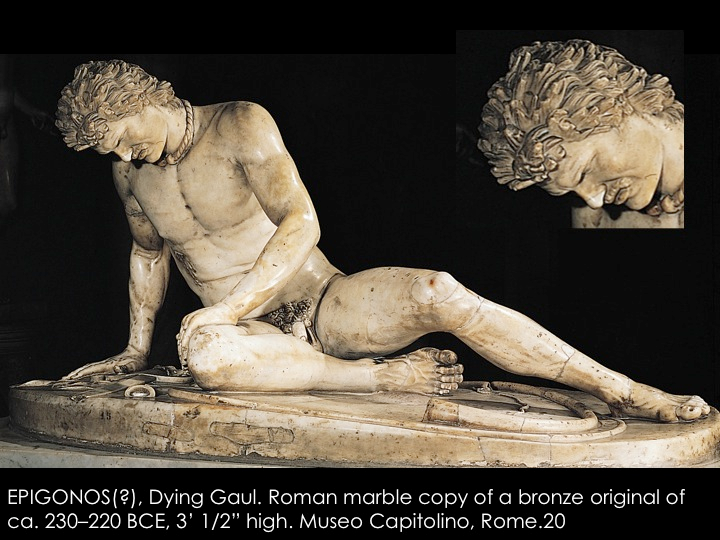 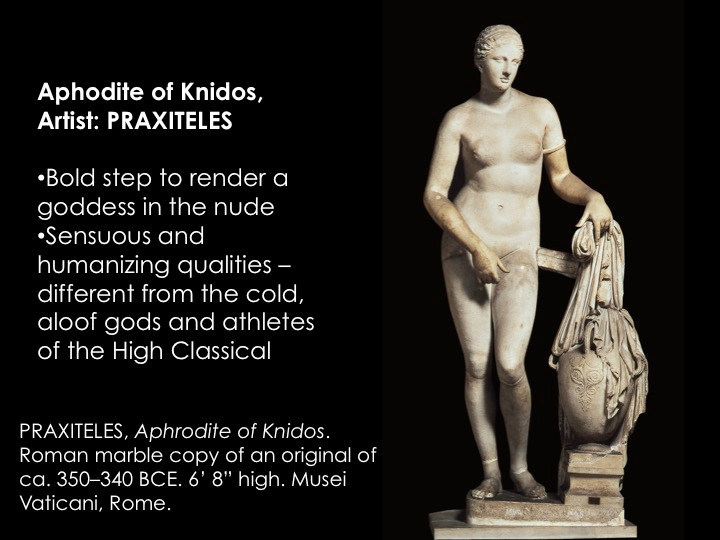 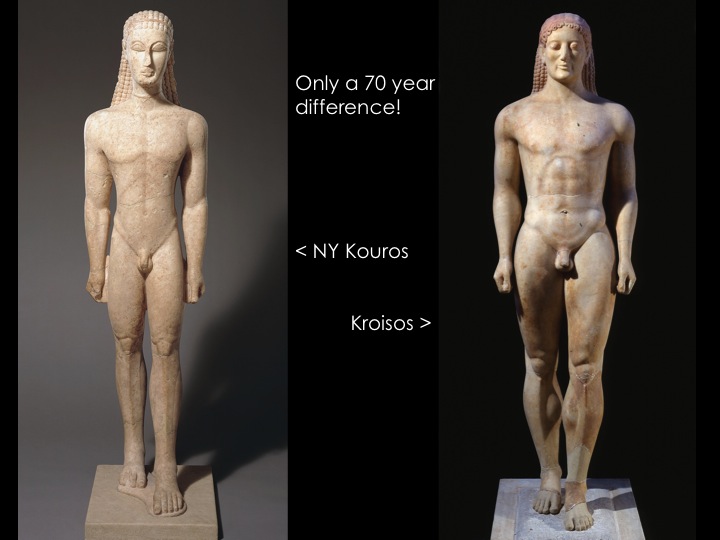 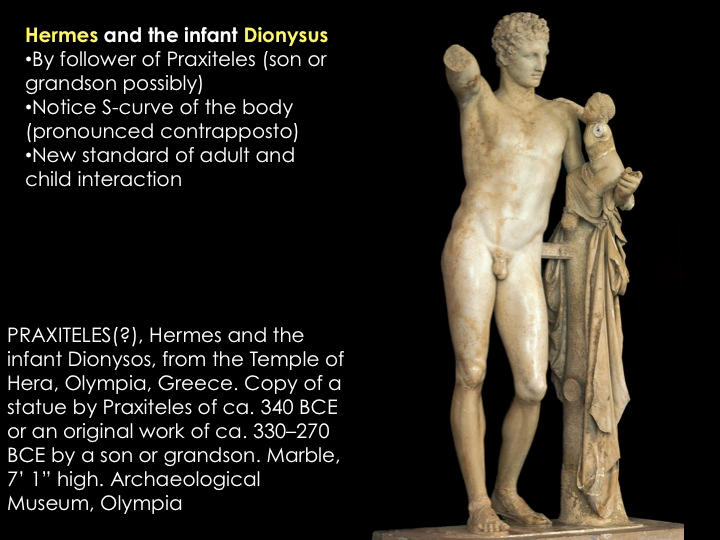 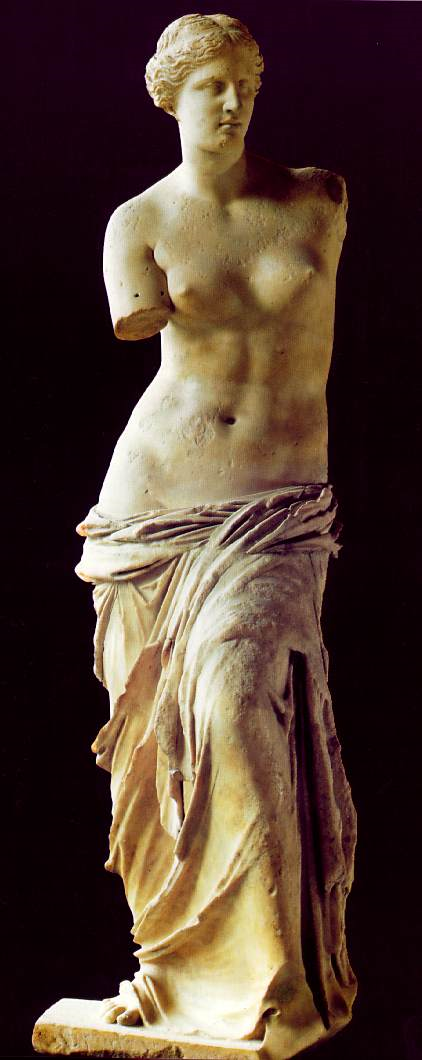 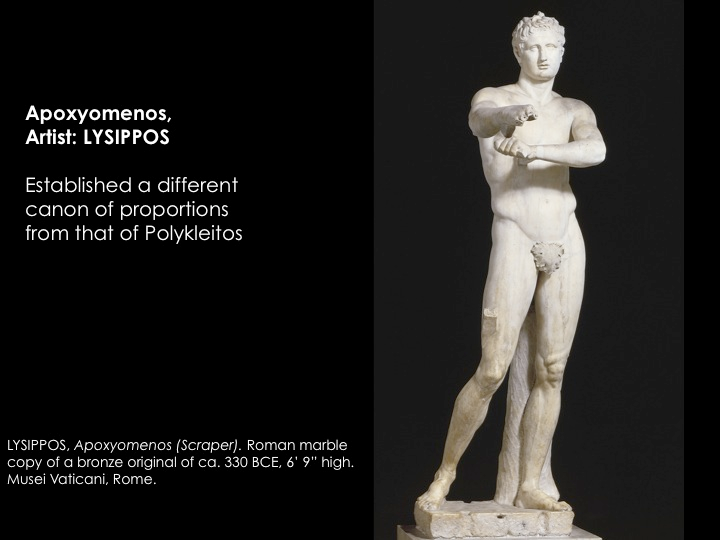 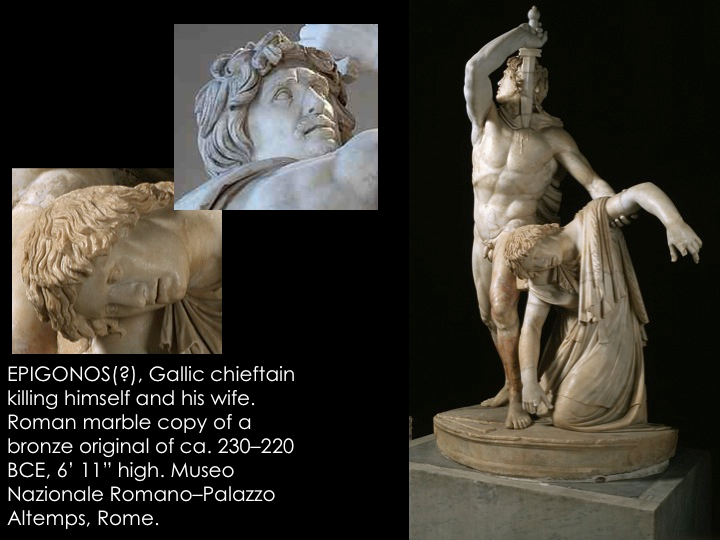 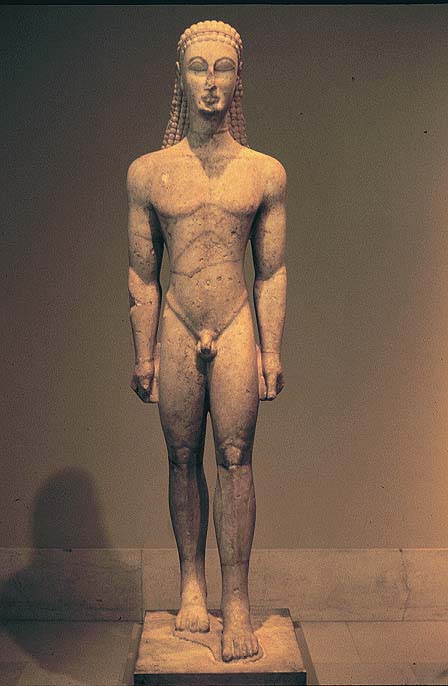 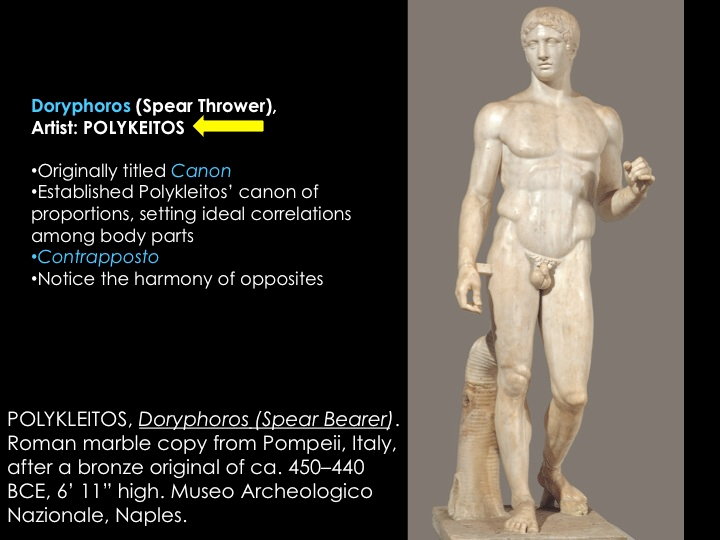 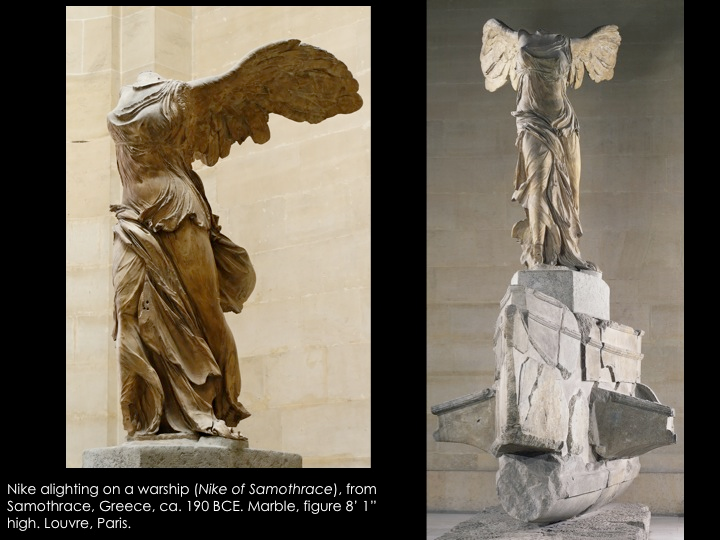 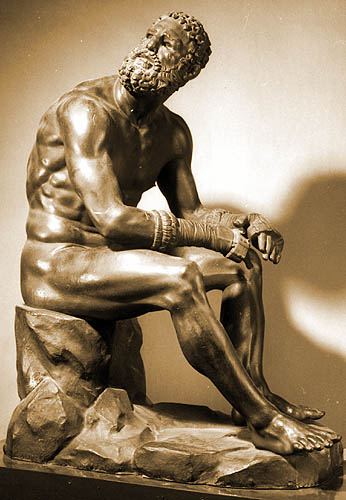 Architecture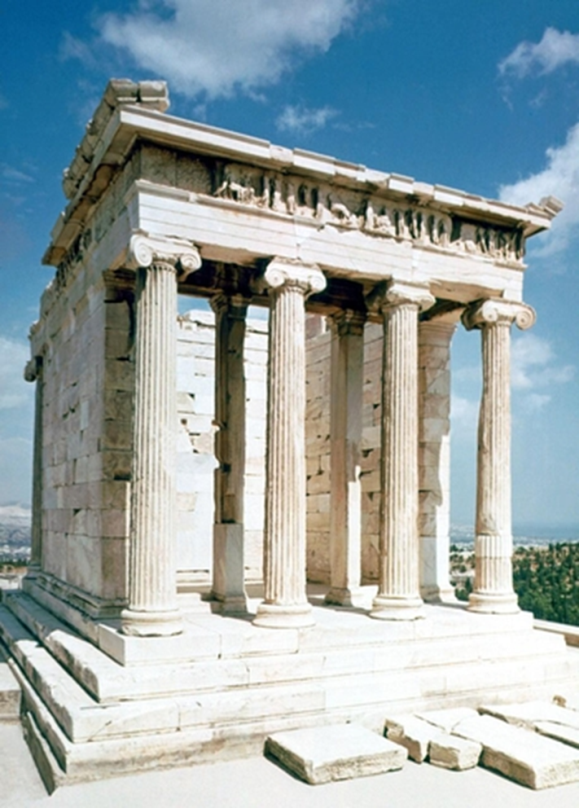 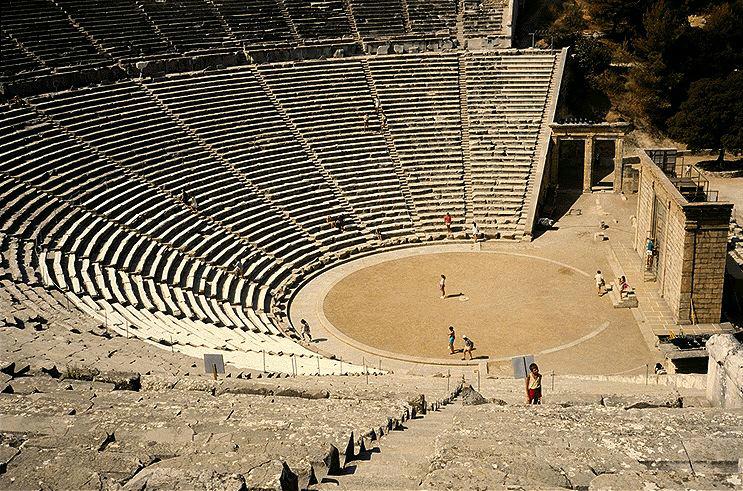 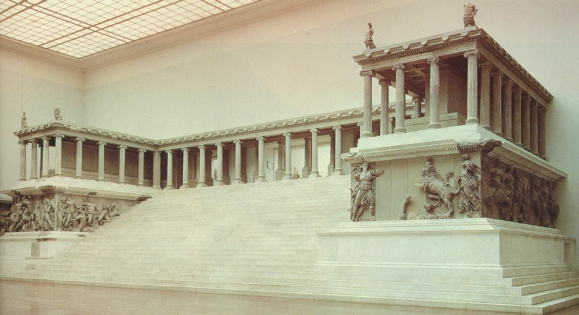 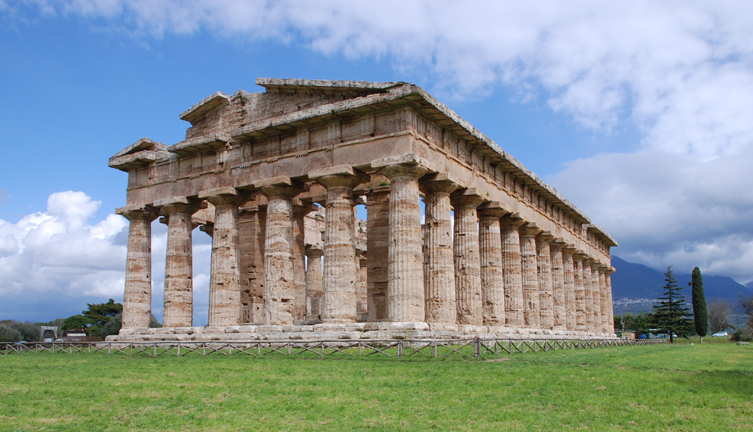 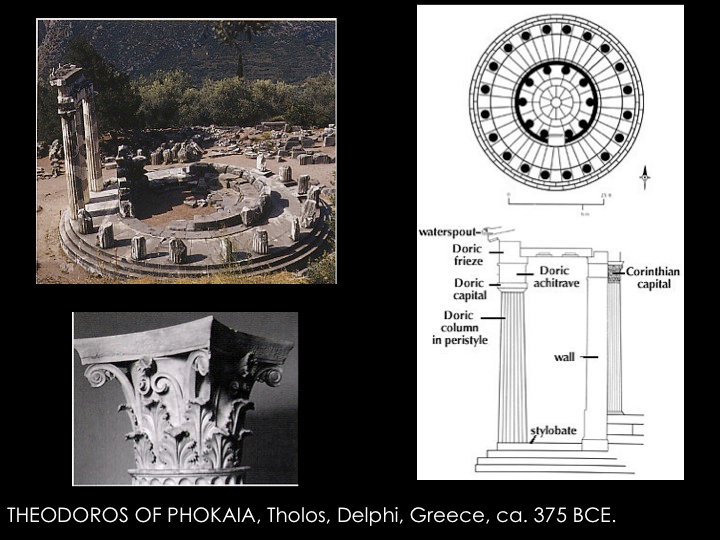 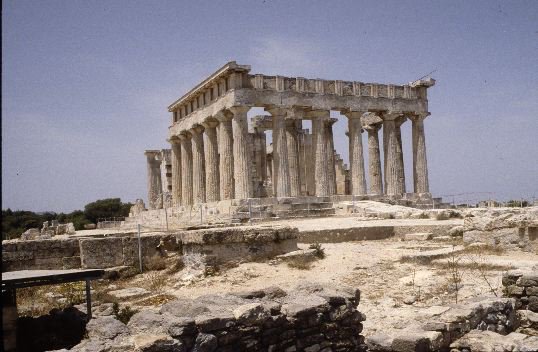 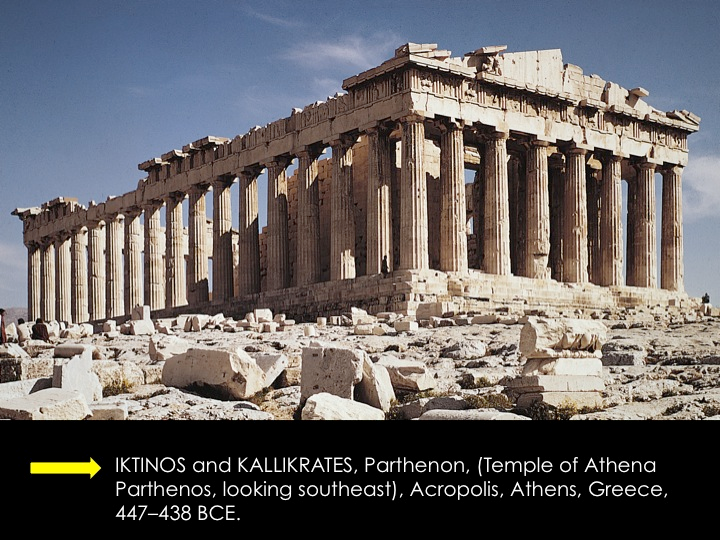 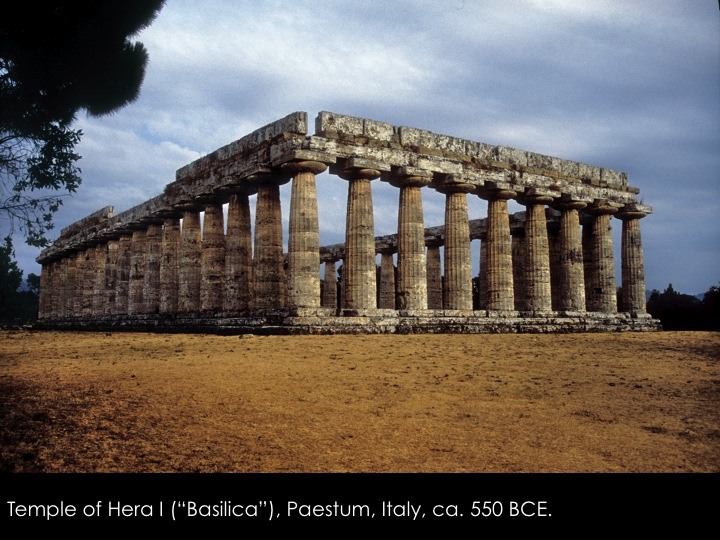 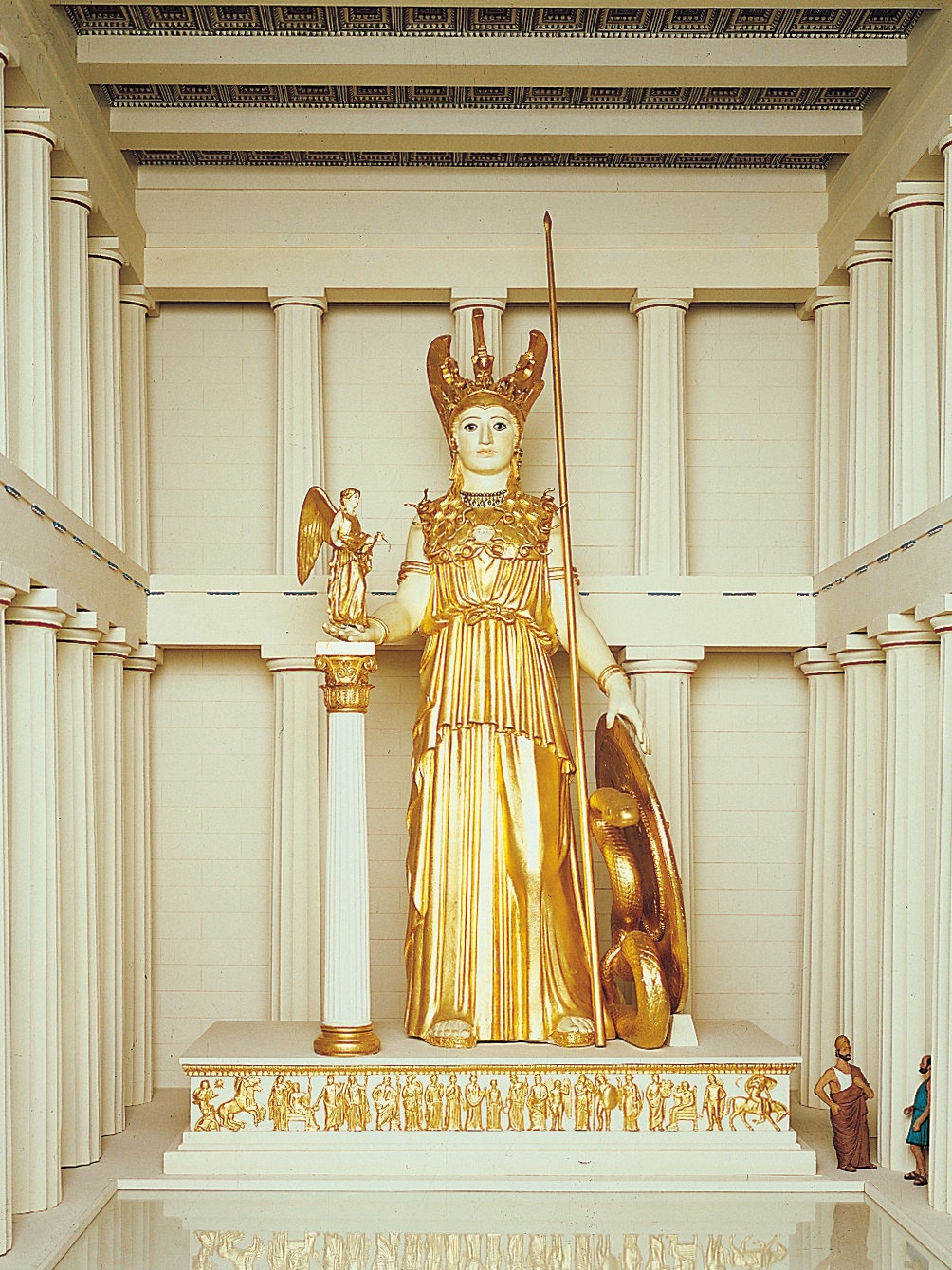 